Read the details below of ten things that should be included in an employment contract.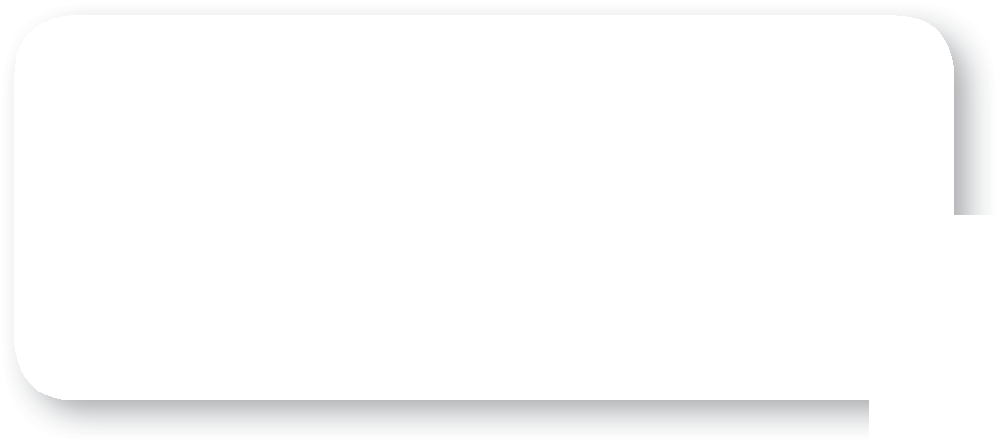 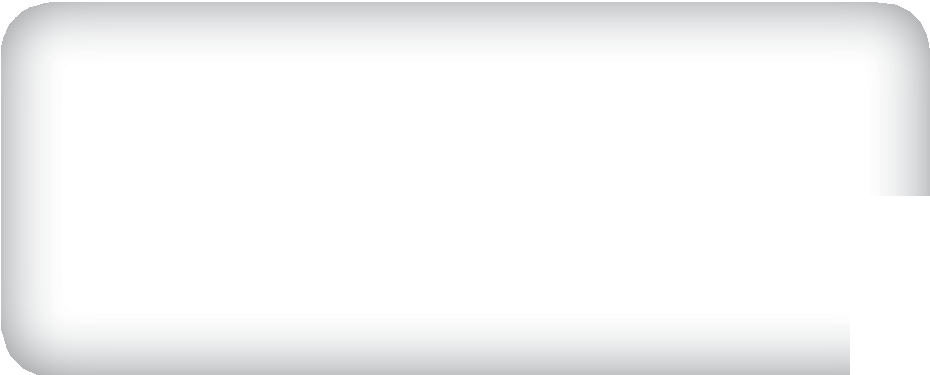 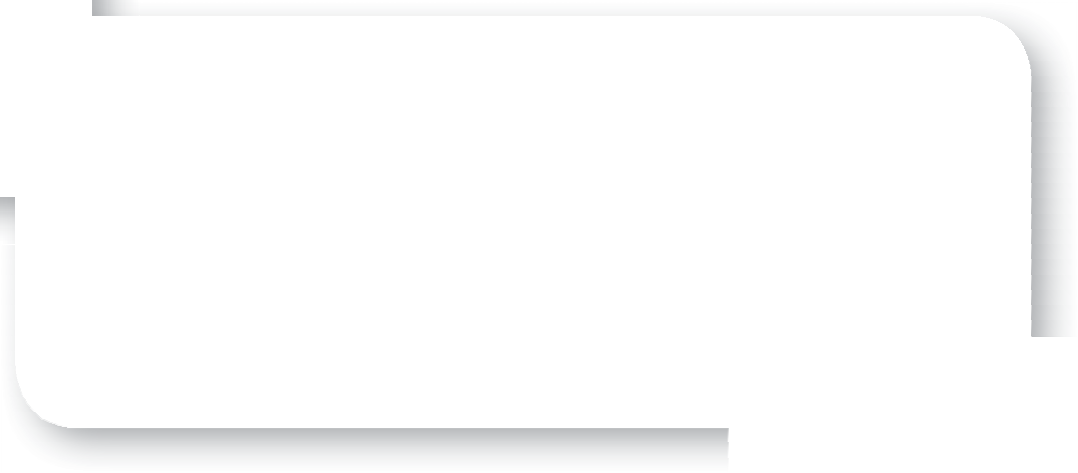 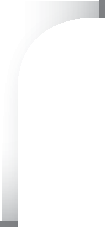 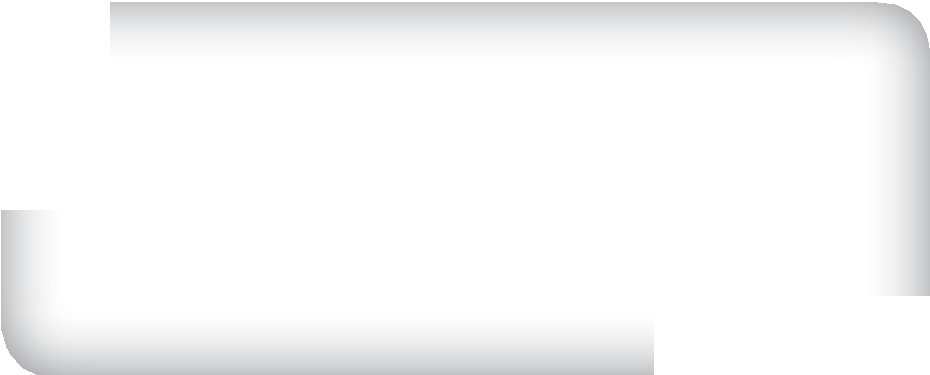 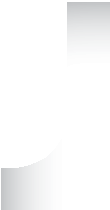 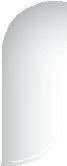 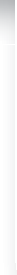 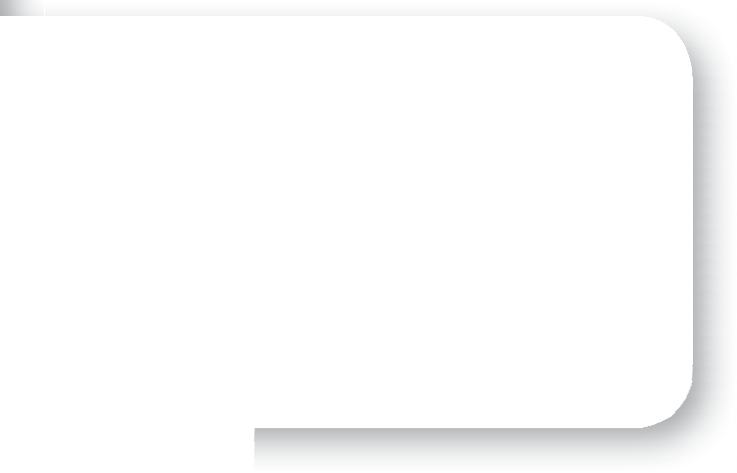 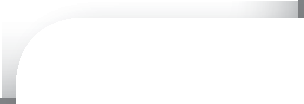 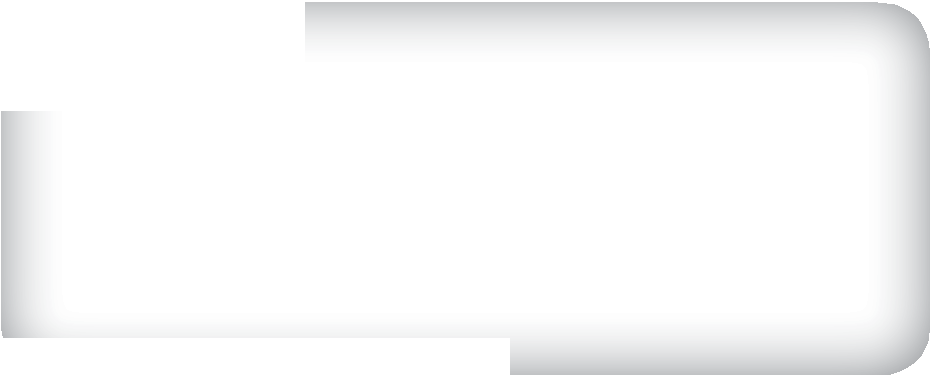 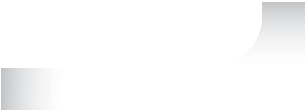 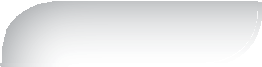 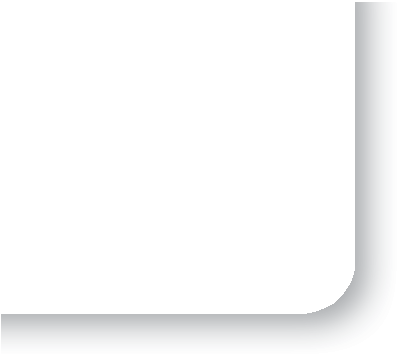 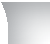 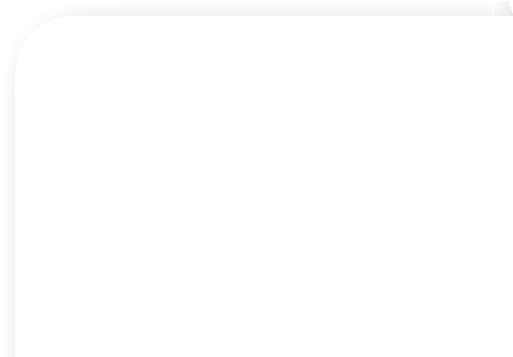 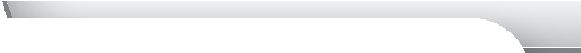 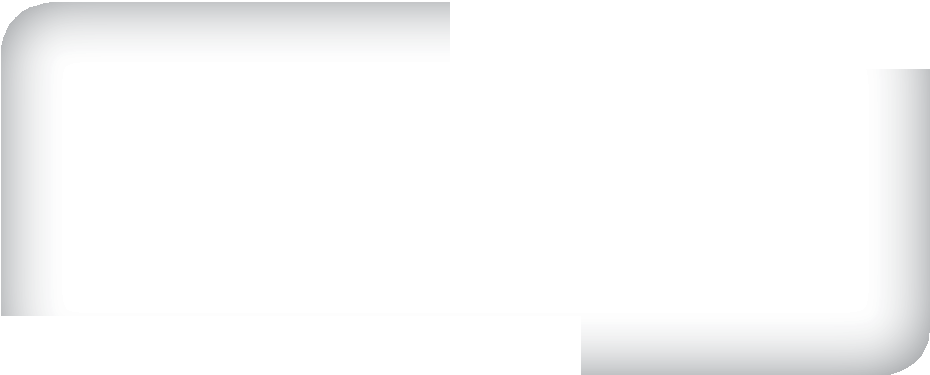 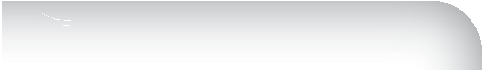 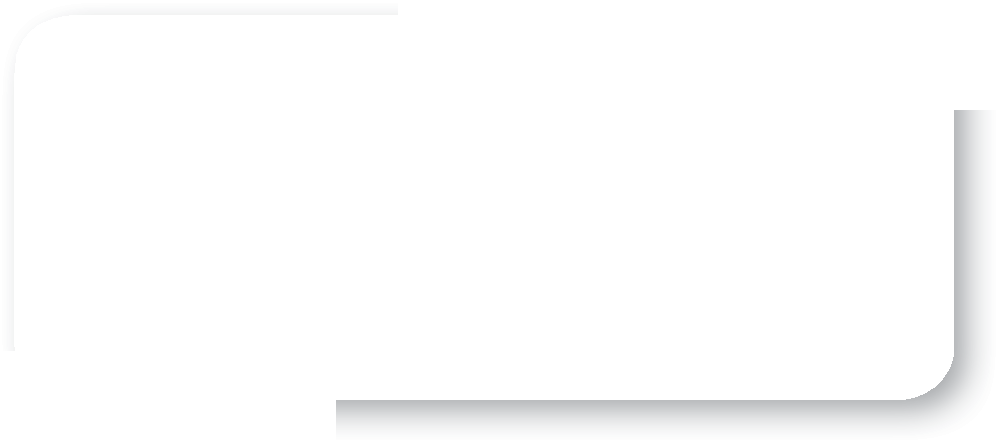 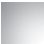 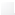 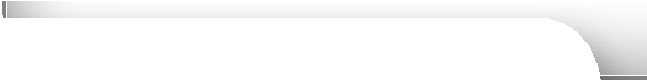 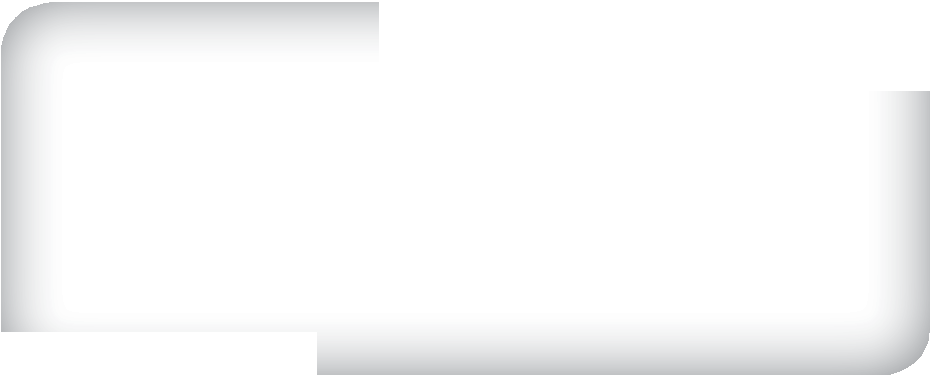 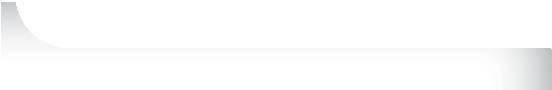 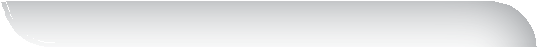 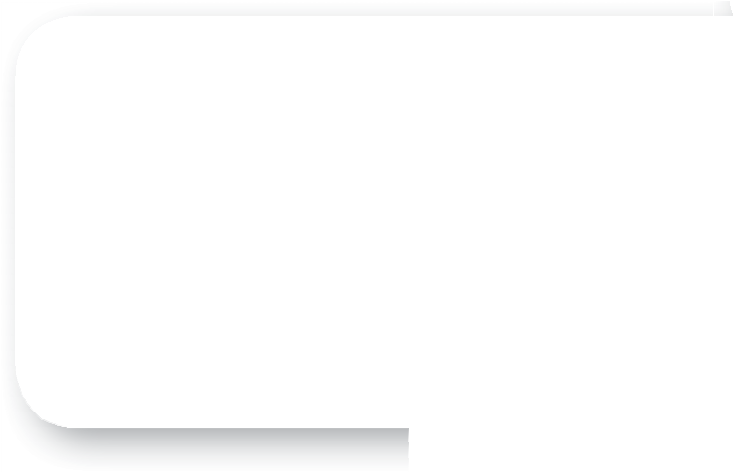 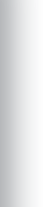 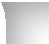 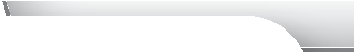 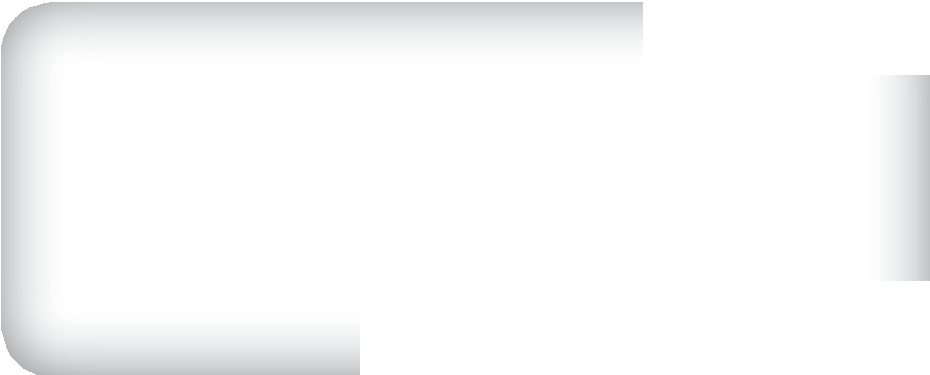 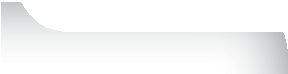 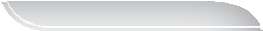 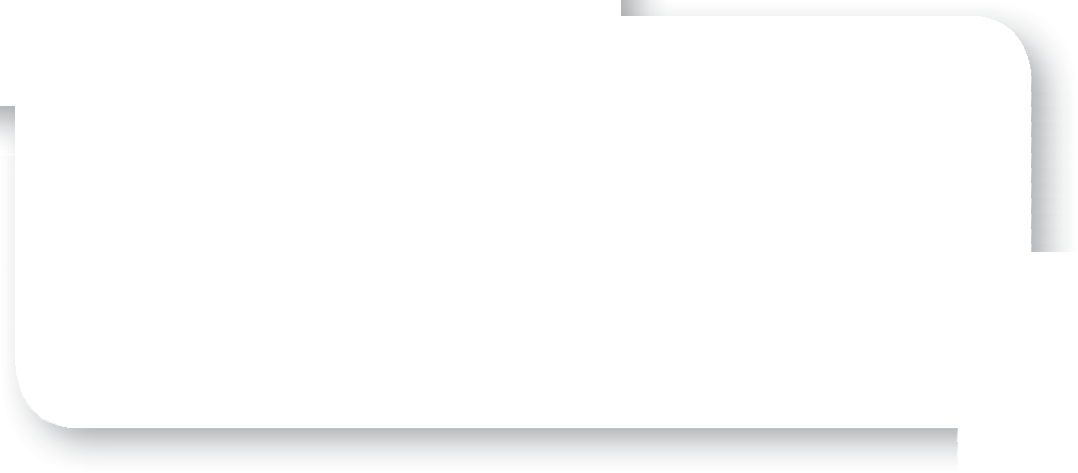 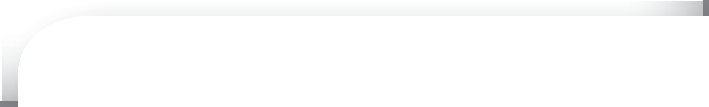 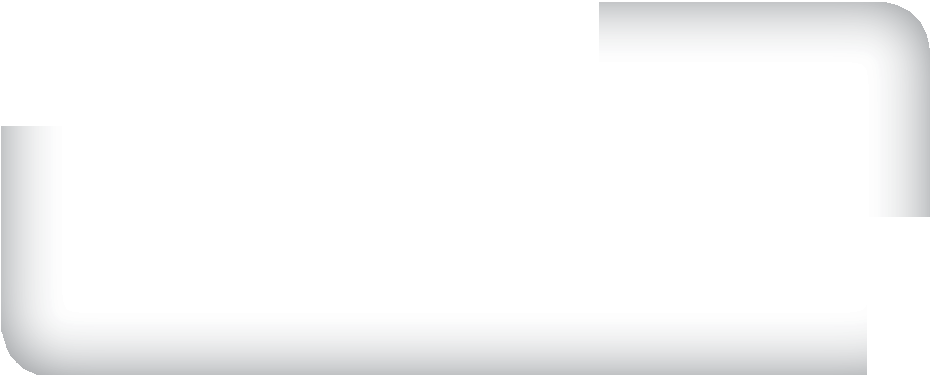 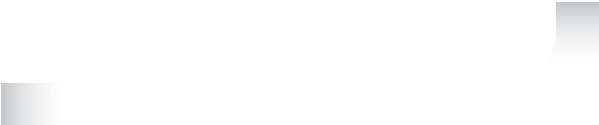 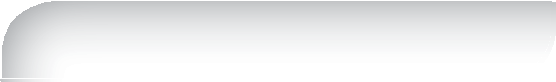 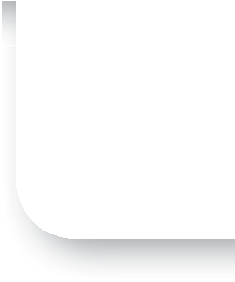 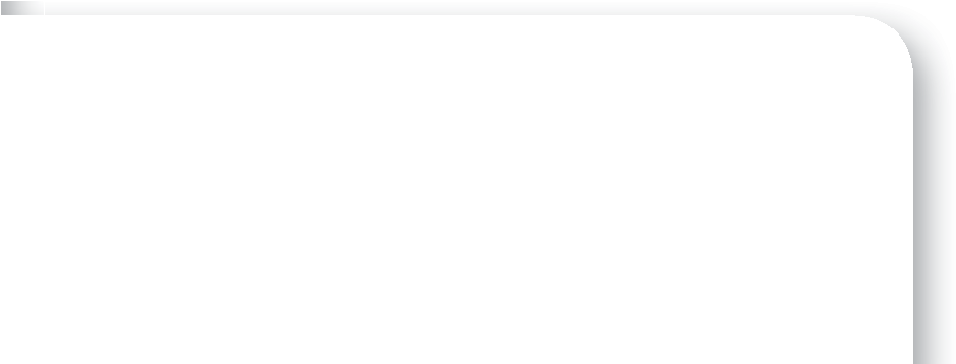 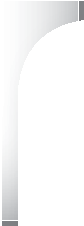 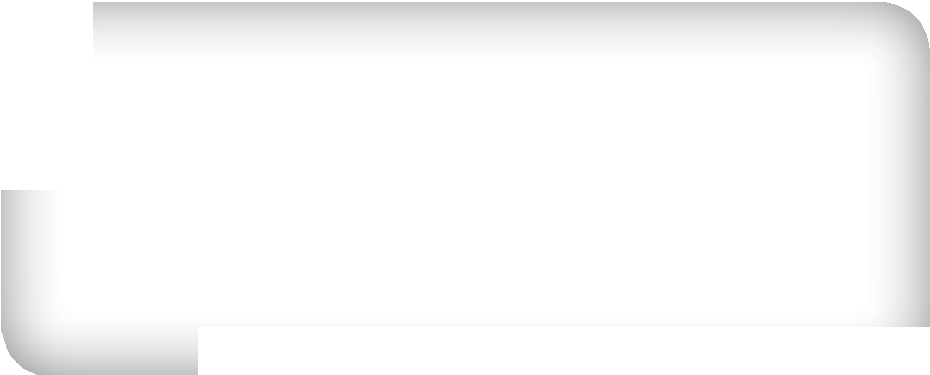 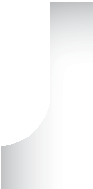 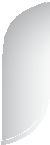 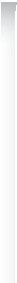 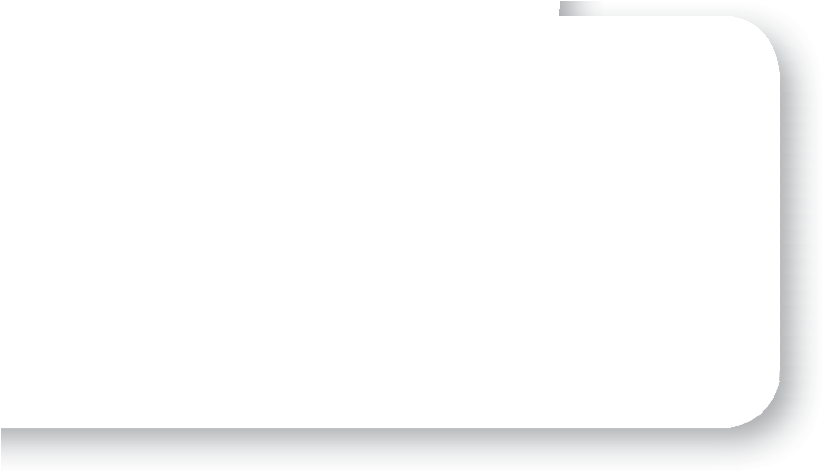 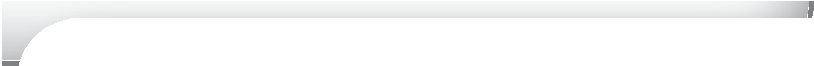 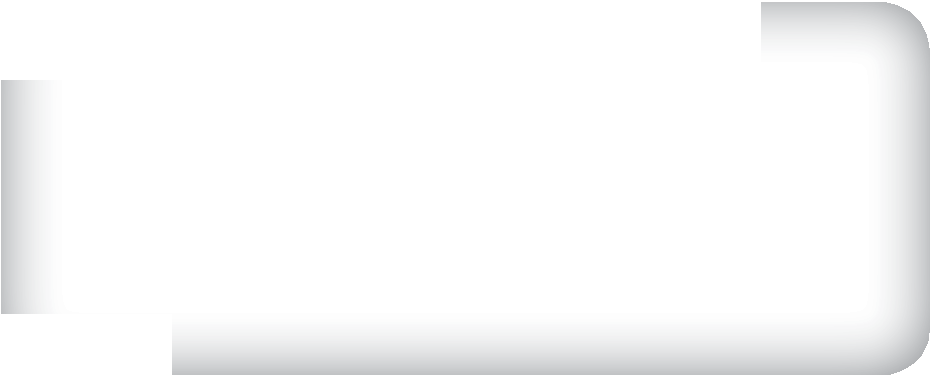 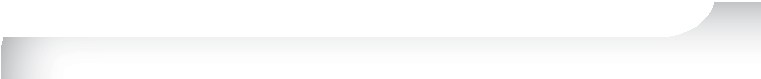 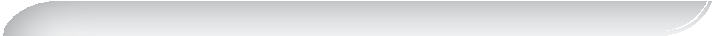 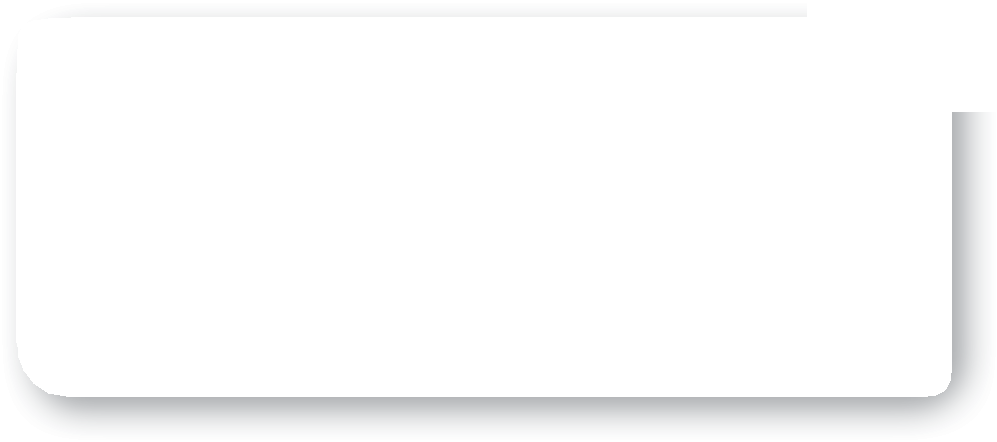 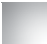 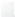 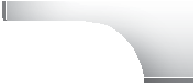 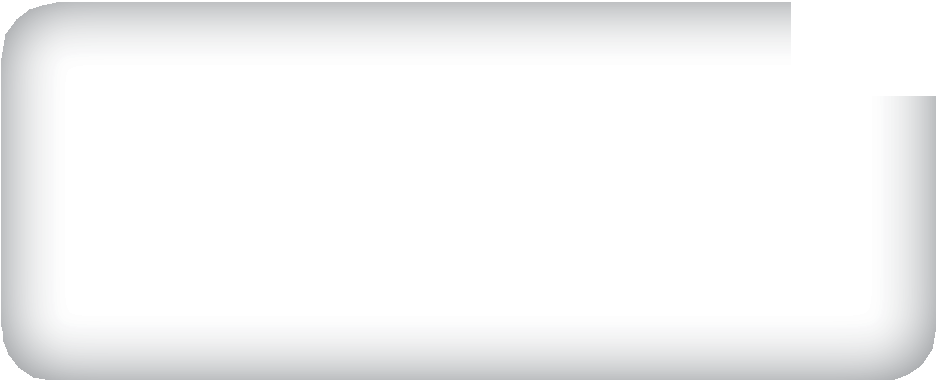 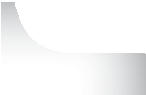 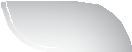 How much notice the employer and employee must give if they want to end the contract.How much (and when) the employee is paid.Working hours (including information about working nights and overtime).To whom the employee should address any formal complaints.Where the employee will work (in the Aberdeen office, at home, etc.).Pension information.Start date (and end date if it’s a temporary contract).Employer and employeenames.	9. How many days holidaythe employee will get.10. Where to find information about sick pay.Theme A   Living together in the UK© HarperCollinsPublishers Ltd 2016	5